STANDARD OPERATING PROCEDURE PurposeA Standard Operating Procedure (SOP) is a set of written instructions that document all steps of a process or activity. The SOP is crucial since it helps eliminate inconsistencies and errors, and helps ensure that standards are met. A SOP should be written in a clear and concise manner.How to Use1. Begin with the goal in mindName the process or activity in the organization that you want to document. What is the specific scope of this process? Who are the users?2. Ask for inputGather the team and ask them how they think the job should be done, as detailed as possible. These are the people who are following the SOP, so you want to ensure that it makes sense to them and that all the necessary tasks are included. Record the steps using a process map on a flip chart so all team members can view and agree on it. A guideline on how to create a process map is also included on the Seeding Success website.3. Identify the audience for the SOPA SOP is a working document and guideline. Therefore, the writing should be from the practical perspectives of those who are going to adhere to the SOP. Thinking ahead about the users will help you draft the SOP in their language. Some questions you can ask about your audience:What is their prior knowledge and experience? Are they already familiar with the organization, the procedures, and the terminologies? What are their language skills? Maybe your audience does not speak your native language. Therefore, the language should be as simple and straightforward as possible.Are there new employees? Your SOP documents need to be very detailed but concise for these new employees.What is the size of your audience? Will multiple people in different roles be reading the document? If yes, clearly define who, or what role, performs each task.4. Write the SOPUse this SOP template to create the first draft of your SOP.5. Test, edit, repeatSend the first draft of your SOP to your team and all relevant stakeholders, especially those who need to use the SOP on their jobs. Have the stakeholders test the process indicated in the SOP to ensure it can be easily followed and the process can be completed successfully. Revise the SOP (multiple times if needed) until all stakeholders approve the SOP.PurposeA brief discussion of why the SOP existsScopeWhat procedures will this SOP cover? Who will be affected by this SOP Procedure? Are there any limitations or areas where this SOP does not apply?ResponsibilitiesWho is listed in this SOP and what are they required to do?MaterialsAre there any resources needed to complete this process?Related DocumentsAny document mentioned in the SOP or needed to complete the steps in the SOP should be listed here.DefinitionsWhat words, phrases, or titles are used in this procedure that readers may not understand?ProceduresMake a rough flowchart, which provides you with a visual representation of the whole process before you break it up into procedures of steps of a process.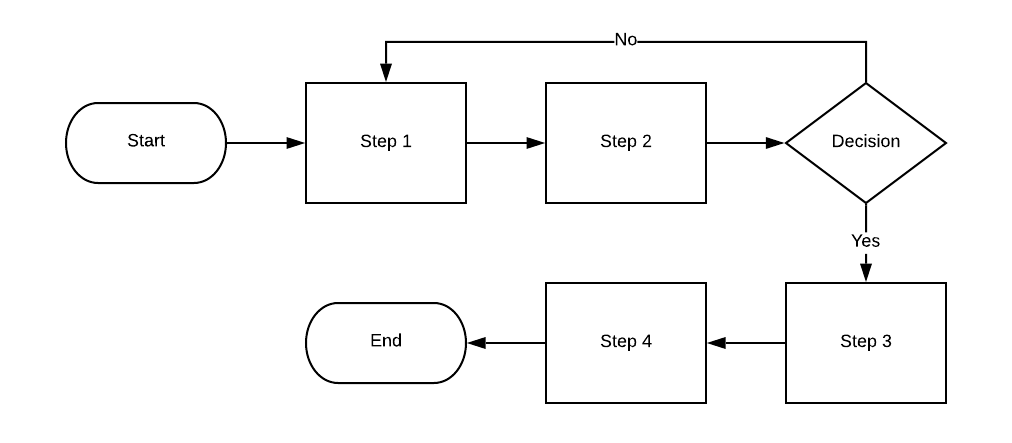 	Start steps with action verbs.Who performs the first step of the process and what do they do? Are any forms used?Who performs the second step of the process and what do they do? Are any forms used?Process MetricsWhat measures communicate the process is working?EXAMPLE STANDARD OPERATING PROCEDURE– Baking a CakePurposeEnsure the consistent quality of chocolate cakes.ScopeThis SOP will cover all steps of baking a chocolate cake. All bakers need to follow this SOP for every chocolate cake order. ResponsibilitiesBaking a cake: BakersMaterials3 cups all-purpose flour3 cups granulated sugar1 1/2 cups unsweetened cocoa powder1 tablespoon baking soda1 1/2 teaspoons baking powder1 1/2 teaspoons salt4 large eggs1 1/2 cups buttermilk1 1/2 cups warm water1/2 cup vegetable oil2 teaspoons vanilla extractRelated DocumentsUse the “Ingredient Checklist” to ensure all ingredients are ready before baking.DefinitionsGranulated sugar: Granulated sugar is also sometimes known as white sugar, or “regular” sugar. Granulated sugar has had all of the naturally present molasses refined out of it.Procedures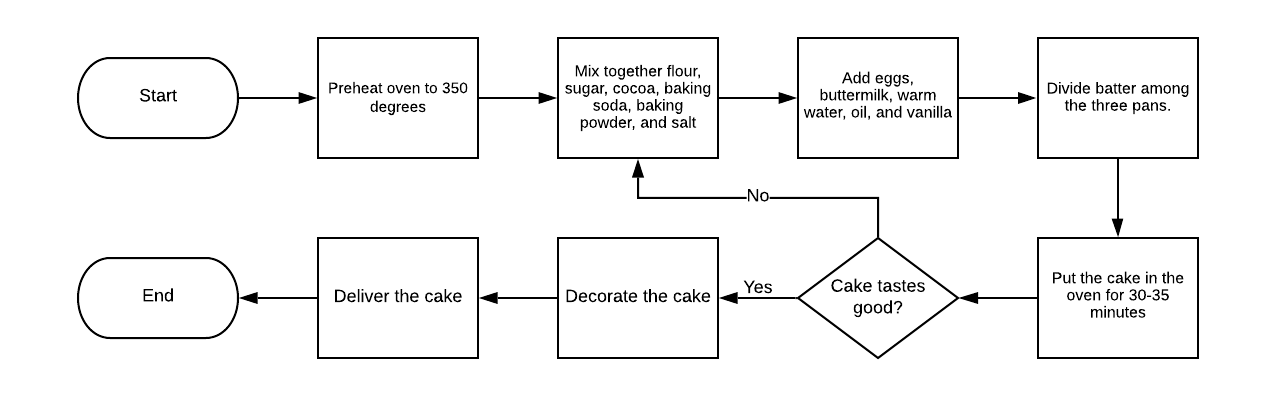 Process MetricsThe cake meets the visual and quality standards of the head chef (below photo).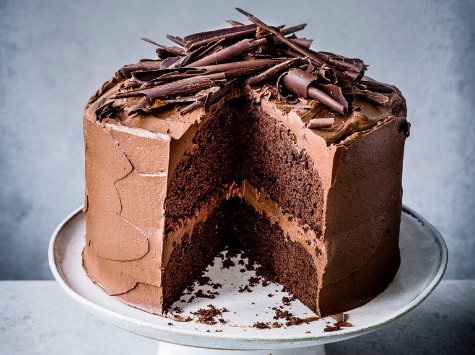 SOP Name/TitleSOP Name/TitleSOP Name/TitleDocument Storage Location/SourceDocument Storage Location/SourceDocument No:SOP OriginatorApproving PositionEffective DateNameNameLast Edited DateSignatureSignatureOther:StepActionResponsible123SOP Name/Title: Baking a chocolate cakeSOP Name/Title: Baking a chocolate cakeSOP Name/Title: Baking a chocolate cakeDocument Storage Location/Source: Main Kitchen CounterDocument Storage Location/Source: Main Kitchen CounterDocument No: 1SOP Originator: BakerApproving Position: Head ChefEffective Date: April 4, 2020Name: JosieName: MalindaLast Edited Date: April 3, 2020Signature: JosieSignature: MalindaOther:StepActionResponsible1Preheat oven to 350 degreesBaker’s assistant2Mix together flour, sugar, cocoa, baking soda, baking powder, and salt in a stand mixer using a low speed until combinedBaker3Add eggs, buttermilk, warm water, oil, and vanilla. Beat on a medium speed until smooth. This should take just a couple of minutesBaker4Divide batter among the three pansBaker5Bake for 30-35 minutes until a toothpick inserted into the center comes out cleanBaker’s assistant6Cool on wire racks for 15 minutes and then turn out the cakes onto the racks and allow to cool completelyBaker’s assistant7Taste cakeBaker8Decorate the cakeBaker9Deliver cakeBaker’s assistant